  Consiliul local al municipiului                                                                                                                     ANEXA I.                                                         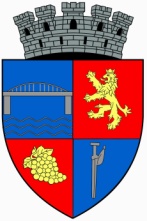              Medgidia                                                                                                                       la Hotărârea nr. ______/2017Impozite şi taxe locale administrate de către SERVICIUL DE IMPOZITE ŞI TAXE LOCALETITLUL IX – Impozite şi taxe locale din Legea nr.227/2015 privind Codul fiscalCAPITOLUL I – IMPOZITUL PE CLĂDIRI ŞI TAXA PE CLĂDIRICalculul impozitului pe clădirile rezidenţiale aflate în proprietatea persoanelor fiziceART.457(1) din Legea nr.227/2015 privind Codul fiscalPentru clădirile rezidenţiale şi clădirile anexă, aflate în proprietatea persoanelor fizice, impozitul pe clădiri se calculează prin aplicarea unei cote de 0.1% asupra valorii impozabile a clădirii.ART.457(2) din Legea nr.227/2015 privind Codul fiscalValoarea impozabilă a clădirii, exprimată în lei, se determină prin înmulţirea suprafeţei construite desfăşurate a acesteia, exprimatăă în metrii pătraţi, cu valoarea impozabilă corespunzătoare, exprimată în lei/mp, din tabelul următor:Calculul impozitului pe clădirile nerezidenţiale aflate în proprietatea persoanelor fiziceART. 458 din Legea nr.227/2015 privind Codul fiscal: (1) Pentru clădirile nerezidenţiale aflate în proprietatea persoanelor fizice, impozitul pe clădiri se calculează prin aplicarea unei cote de 1,2% asupra valorii care poate fi:a) valoarea rezultată dintr-un raport de evaluare întocmit de un evaluator autorizat în  ultimii 5 ani anteriori anului de referinţă, depus la organul fiscal local, până la primul termen de plată;b) valoarea finală a lucrărilor de construcţii, în cazul clădirilor noi, construite în ultimii 5 ani anteriori anului de referinţă;c) valoare clădirilor care rezultă din actul prin care se transferă dreptul de proprietate, în cazul clădirilor dobândite în ultimii 5 ani anteriori anului de referinţă.....(3) Pentru clădirile nerezidenţiale aflate în proprietatea persoanlor fizice, utilizate pentru activităţi din domeniul agricol, impozitul pe clădiri se calculează prin aplicarea unei cote de 0.4% asupra valorii impozabile a clădirii.(4) În cazul în care valoarea clădirii nu poate fi calculată conform prevederilor alin. (1), impozitul se calculează prin aplicarea cotei de 2% asupra valorii impozabile determinate conform art. 457.Calculul impozitului pe clădirile cu destinaţie mixtă aflate în proprietatea persoanelor fiziceART. 459 din Legea nr.227/2015 privind Codul fiscal:      (1) În cazul clădirilor cu destinaţie mixtă aflate în proprietatea persoanelor fizice, impozitul se calculează prin însumarea impozitului calculat pentru suprafaţa folosită în scop rezidenţial conform art. 457 cu impozitul determinat pentru suprafaţa folosită în scop nerezidenţial, conform art.458.      (2) În cazul în care la adresa clădirii este înregistrat un domiciliu fiscal la care nu se desfaşoară nicio activitatea economică, impozitul se calculează conform art.457.      (3) Dacă suprafeţele folosite în scop rezidenţial şi cele folosite în scop nerezidenţial nu pot fi evidenţiate distinct, se aplică următoarele reguli:a) în cazul în care la adresa clădirii este înregistrat un domiciliu fiscal la care nu se desfăşoară nicio activitate economică, impozitul se calculează conform art. 457;b) în cazul în care la adresa clădirii este înregistrat un domiciliu fiscal la care se desfăşoară activitatea economică, iar cheltuielile cu utilităţile sunt înregistrate în sarcina persoanei care desfăşoară activitate economică, impozitul se calculează conform prevederilor art. 458.Calculul impozitului/taxei pe clădirile deţinute de persoanele juridiceART. 460 din Legea nr.227/2015 privind Codul fiscal:(1) Pentru clădirile rezidenţiale aflate în proprietatea sau deţinute de persoanele juridice, impozitul/taxa pe clădiri se calculează prin aplicarea unei cote de 0.1% asupra valorii impozabile a clădirii.(2) Pentru clădirile nerezidenţiale aflate în proprietatea sau deţinute de persoanele juridice, impozitul/taxa pe clădiri se calculează prin aplicarea unei cote de 1,2% asupra valorii impozabile a clădirii.(3) Pentru cădirile nerezidenţiale aflate în proprietatea sau deţinute de persoanele juridice, utilizate pentru activităţi din domeniul agricol, impozitul/taxa pe clădiri se calculează prin aplicarea unei cote de 0.4 % asupra valorii impozabile a clădirii.(4) În cazul clădirilor cu destinaţie mixtă aflate în proprietatea persoanelor juridice, impozitul se determină prin însumarea impozitului calculat pentru suprafaţa folosită ăn scop rezidenţial conform alin. (1), cu impozitul calculat pentru suprafaţa folosită în scop nerezidenţial, conform alin. (2) sau (3).(8) În cazul în care proprietarul clădirii nu a actualizat valoarea impozabilă a clădirii în ultimii 3 ani anteriori anului de referinţă, cota impozitului/taxei pe clădire este 5%.SCUTIRI în baza art. 456(2) din Legea nr.227/2015 privind Codul fiscal:Consiliul local acordă scutirea impozitului/taxei pe clădiri datorate pentru următoarele clădiri:a) clădiri utilizate pentru furnizarea de servicii sociale de către organizaţii neguvernamentale şi intreprinderi sociale ca furnizori de servicii sociale.b) clădiri utilizate de organizaţii nonprofit folosite exclusiv pentru activitatile fără scop lucrativ.c) clădiri restituite potrivit art. 16 din Legea nr.10/2001 privind regimul juridic al unor imobile preluate în mod abuziv în perioada 6 martie 1945  - 22 decembrie 1989, republicată, cu modificările şi completările ulterioare, pentru perioada pentru care proprietarul menţine afecţiunea de interes public.d) clădirile retrocedate potrivit art. 1 alin. (10) din Ordonanţa de Urgenţă a Guvernului nr.94/2000 privind retrocedarea unor bunuri imobile care au aparţinut cultelor religioase din Romania, republicată, cu modificările şi completările ulterioare, pentru perioada pentru care proprietarul menţine afecţiunea de interes public.e) clădirile restituite potrivit art. 1 alin. (5) din Ordonanţa de Urgentă a Guvernului nr.83/1999 privind restituirea unor bunuri imobile care au aparţinut comunităţilor cetăţenilor aparţinând minorităţilor naţionale din Romania, republicată, pentru perioada pentru care proprietarul menţine afecţiunea de interes public.f) clădirea nouă cu destinaţie de locuinţă, realizată în condiţiile Legii locuinţei nr. 114.1996, republicată, cu modificările şi completările ulterioare, precum şi clădirea cu destinaţie de locuinţă, realizată pe bază de credite, în conformitate cu Ordonanţa Guvernului nr.19/1994 privind stimularea investiţiilor pentru realizarea unor lucrări publice şi construcţii de locuinţe, aprobată cu modificări şi completări prin Legea nr.82/1995, cu modificările şi completările ulterioare. În cazul înstrăinării clădirii, scutirea de impozit nu se aplică noului proprietar al acesteia.g) clădirea folosită ca domiciliu şi/sau alte clădiri aflate în proprietatea sau coproprietatea persoanelor prevăzute la art. 3 alin. (1) lit. b) şi art.4 alin. (1) din Legea nr.341/2004, cu modificările şi completările ulterioare.h) clădirile aflate în proprietatea operatorilor economici, în condiţiile elaborării unor scheme de  de ajutor de stat/de minimis având ca obiectiv prevăzut de legislaţia în domeniul ajutorului de stat.i) clădirile la care proprietarii au executat pe cheltuiala proprie lucrări de intervenţie pentru creşterea performanţei energetice, pe baza procesului-verbal de recepţie la terminarea lucrărilor, întocmit în condiţiile legii, prin care se constată realizarea măsurilor de intervenţie recomandate de către auditorul energetic în certificatul de performanţă energetică sau, după caz, în raportul de audit energetic, astfel cum este prevăzut în Ordonanţa de Urgenţă a Guvernului nr. 18/2009 privind creşterea performanţei energetice a blocurilor de locuinţe, aprobată cu modificări şi completări prin Legea nr.158/2011, cu modificările şi completările ulterioare.j) clădirile deţinute de asociaţiile de dezvoltare intercomunitară.REDUCERI în baza art. 456(2) din Legea nr.227/2015 privind Codul fiscal:Consiliul local acordă reducere cu 50% a impozitului/taxei pe clădiri datorate pentru:a) clădirile care, potrivit legii, sunt clasate ca monumente istorice, de  arhitectură sau arheologie, muzee ori case memoriale la care, în ultimii 3 ani anteriori anului fiscal de referinţă, au fost executate lucrări de faţadizare în vederea creşterii calitătii arhitectural-ambientale a clădirilor, executate în conformitate cu prevederile legale în materie;b) clădirile afectate de calamităţi naturale, pentru o perioadă de până la 5 ani, începand cu 1 ianuarie a anului în care s-a produs evenimentul;Potrivit art.456(3) din Legea nr.227/2015 pivin Codul FiscalScutirea sau reducerea de la plata impozitului/taxei, se aplică încapand cu data de 1 ianuarie a anului următor celui în care persoana depune documentele justificative.Declararea, dobândirea, înstrăinarea şi modificarea clădirilor se face conform prevederilor art.461 din Legea nr.227/2015 privind Codul fiscal. Plata impozitului/taxei pe clădiri se efectuează conform prevederilor art.462 din Legea nr.227/2015 privind Codul fiscal.CAPITOLUL II – IMPOZITUL PE TEREN ŞI TAXA PE TERENCalculul impozitului/taxei pe terenART. 465 din Legea nr.227/2015 privind Codul fiscal  (1) În cazul unui teren amplasat în intravilan, înregistrat în registrul agricol la categoria de folosinţă terenuri cu construcţii, precum şi terenul înregistrat în registrul agricol la altă categorie de folosinţă decât cea de terenuri cu construcţii în suprafaţă de până la 400 m2, inclusiv, impozitul/taxa pe teren se stabileşte prin înmulţirea suprafeţei terenului, exprimată în hectare, cu suma corespunzătoare prevazută în următorul tabel:(2) În cazul unui teren amplasat în intravilan, înregistrat în registrul agricol la altă categorie de folosinţă decât cea de terenuri cu construcţii, pentru suprafaţa care depaşeşte 400 m2, impozitul/taxa pe teren se stabileşte prin înmulţirea suprafeţei terenului, exprimate în hectare, cu suma corespunzătoare prevăzută la alin. (4), iar acest rezultat se înmulţeşte cu coeficientul de corecţie corespunzător prevăzut la alin. (5).(3) Pentru stabilirea impozitului/taxei pe teren, potrivit alin. (3), se folosesc sumele din tabelul următor, exprimate în lei pe hectar.(4) În cazul unui teren amplasat în extravilan, impozitul/taxa pe teren se stabileşte prin înmulţirea suprafeţei terenului exprimată în hectare, cu suma corespunzatoare prevăzută în următorul tabel, înmulţită cu coeficientul de corecţie prevăzut la art.457 alin. (6).SCUTIRI în baza art. 464(2)Consiliul local acordă scutirea impozitului/taxei  pe teren datorate pentru:a) terenul aferent clădirilor restituite potrivit art. 16 din Legea nr.10/2001, republicată, cu modificările şi completările ulterioare, pe durata pentru care proprietarul menţine afecţiunea de interes public;b) terenul clădirilor retrocedate potrivit art. 1 alin. (10) din Ordonanţa de Urgenţă a Guvernului nr. 94/2000, republicată, cu modificările şi completările ulterioare, pe durata pentru care proprietarul menţine afecţiunea de interes public;c) terenul aferent clădirilor restituite potrivit art. 1 alin. (5) din Ordonanta de Urgenţă a Guvernului nr. 83/1999, republicată, pe durata pentru care proprietrul menţine afecţiunea de interes public;d) terenurile utilizate pentru furnizarea de servicii sociale de către organizaţii neguvernamentale şi intreprinderi sociale ca furnizori de servicii sociale;e) terenurile utilizate de organizaţii nonprofit folosite exclusiv pentru activitaţile fără scop lucrativ;f) terenurile aparţinâd asociaţiilor şi fundaţiilor folosite exclusiv pentru activităţile fără scop lucrativ;g) terenurile afectate de calamităţi naturale, pentru o perioadă de până la 5 ani;h) terenurile aferente clădirii de domiciliu şi/sau alte terenuri aflate în proprietatea sau coproprietatea persoanelor prevăzute la art. 3 alin. (1) lit. b) şi art.4 alin. (1) din Legea nr.341/2004, cu modificările şi completările ulterioare;i) terenurile aflate în proprietatea operatorilor economici, în condiţiile elaborării unor scheme de ajutor de stat/de minimis având un obiectiv prevăzut de legislaţia în domeniul ajutorului de stat.Potrivit prevederilor art.464(3) din Legea nr.227/2015 privind Codul fiscalScutirea la plata impozitului/taxei, se aplică începând cu data de 1 ianuarie a anului următor celui în care persoana depune documentele justificative.   Declararea, dobândirea, înstrăinarea şi modificarea terenurilor se face conform prevederilor art.466 din Legea nr.227/2015 privind Codul fiscal. Plata impozitului/taxei pe teren se efectuează conform prevederilor art.467 din Legea nr.227/2015 privind Codul fiscal.CAPITOLUL III – IMPOZITUL PE MIJLOACELE DE TRANSPORTCalculul impozitului pe mijloacele de transportART.471 din Legea nr.227/2015 privind Codul fiscal(1) în cazul oricăruia dintre următoarele autovehicule, impozitul pe mijlocul de transport se calculează în funcţie de capacitatea cilindrică  a acestuia, prin înmulţirea fiecărei grupe de 200 cmc sau fracţiune din aceasta cu suma corespunzătoare din tabelul următor:(2) În cazul  mijloacelor de transport hibride, impozitul se reduce cu 50%.(3) În cazul unui ataş, impozitul pe mijloacele de transport este 50% din impozitul pentru motocicletele respective.(4) În cazul unui autovehicul de transport de marfă cu masă totală autorizată egală sau mai mare  de 12 tone, impozitul pe mijloacele de transport este egal cu suma corespunzătoare prevazută în tabelul următor:(5) In cazul unei combinatii de autovehicule articulat sau tren rutier, de transport de marfa cu masa totala maxima autorizata egala sau mai mare de 12 tone, impozitul pe mijloacele de transport este egal cu suma corespunzatoare  prevazuta in tabelul urmator:(6) În cazul unei remorci, al unei semiremorci sau rulote care nu face parte dintr-o combinaţie de autovehicule prevăzute la alin. (6), taxa asupra mijlocului de transport este egală cu suma corespunzătoare din tabelul urmator:(7) În cazul mijloacelor de transport pe apă, impozitul pe mijlocul de transport este egal cu suma corespunzătoare din tabelul următor:(8) În înţelesul prezentului articol, capacitatea cilindrică sau masa totală maximă autorizată a unui mijloc de transport se stabileşte prin cartea de identitate a mijlocului de transport, prin factura de achiziţie sau alt document similar.Declararea şi datorarea impozitului pe mijloacele de transport se face conform prevederilor art.471 din Legea nr.227/2015 privind Codul fiscal. Plata impozitului pe mijloacele de transport se efectuează conform prevederilor art.472 din Legea nr.227/2015 privind Codul fiscal.CAPITOLUL IV – TAXA PENTRU FOLOSIREA MIJLOACELOR DE RECLAMĂ ŞI PUBLICITATEART. 477(5) Taxa pentru serviciile de reclamă şi publicitateCota taxei stabilită de Consiliul local este de 3% din valoarea serviciilor de reclamă şi publicitate.Declararea şi plata taxei pentru serviciile de reclamă şi publicitate se face conform prevederilor art.477 din Legea nr.227/2015 privind Codul fiscal.ART. 478(2) Taxa pentru afişaj în scop de reclamă şi publicitateValoarea taxei pentru afişaj în scop de reclamă şi publicitate se calculează anual prin înmulţirea numărului de metri pătraţi sau fracţiune de metru pătrat a suprafeţei afişajului pentru reclamă sau publicitate cu suma stabilită de Consiliul local astfel:a) în cazul unui afişaj situat în locul în care persoana derulează o activitate economică, suma este de 38 lei;b) în cazul oricărui alt panou, afişaj sau oricărei alte structuri de afişaj pentru reclamă şi publicitate, suma este de 28 lei.Declararea şi plata taxei pentru afişaj în scop de reclamă şi publicitate se face conform prevederilor art. 478 alin. (4) şi (5) din Legea nr.227/2015 privind Codul fiscal.CAPITOLUL V – IMPOZITUL PE SPECTACOLEART. 481 Calculul impozitului pe spectacole(1) Impozitul pe spectacole se calculează prin aplicarea cotei de impozitare la suma încasată din vanzarea biletelor de intrare şi a abonamentelor.(2) Consiliul local hotărăşte cota de impozitare după cum urmează:a) 2% în cazul unui spectacol de teatru, balet, operă, operetă, concert filarmonic, sau altă manifestare muzicală, prezentarea unui film la cinematograf, un spectacol de circ sau orice competiţie sportivă internă sau internaţională;b) 5% în cazul oricărei alte manifestări artistice decât cele enumerate la lit. a).CAPITOLUL VI – SANCȚIUNILIMITELE MINIME ŞI MAXIME ALE AMENZILOR ÎN CAZUL PERSOANELOR FIZICELIMITELE MINIME ŞI MAXIME ALE AMENZILOR ÎN CAZUL PERSOANELOR JURIDICE          Contraventiile prevazute in prezentul capitol li se aplica dispozitiile Ordonantei Guvernului nr.2.2001 privind regimul juridic al contraventiilor, aprobata cu modificari si completari prin Legea nr.180/2002, cu modificarile si completarile ulterioare.  DIRECTOR ECONOMIC,                                                                                ŞEF SERVICIU IMPOZITE ŞI TAXE LOCALE        IVAN LUMINIȚA                                                                                                          CURT-VELI LAURA   Consiliul local al municipiului                                                                                                                     ANEXA II.                                                                      Medgidia                                                                                                                       la Hotărârea nr. ______/2017TAXE SPECIALETITLUL IX – Impozitele si taxele locale din Legea nr.227/2015 privind Codul FiscalART. 484 din Legea nr.227/2015      Consiliul local al municipiului                                                                                                             ANEXA III.                                                                          Medgidia                                                                                                                  la Hotărârea nr. ______/2017Taxe administrate de către Direcţia UrbanismTITLUL IX – Impozitele şi taxele locale din Legea nr.227/2015 privind Codul FiscalTaxa pentru eliberarea certificatelor, avizelor şi a autorizaţiilorART. 474 din Legea nr.227/2015 privind Codul fiscalSCUTIRI în baza art. 476 alin.(2) lit.a din Legea nr.227/2015Consiliul local acorda scutirea de taxă pentru eliberarea certificatelor de urbanism şi a autorizaţiilor de construire pentru:- lucrări de întreţinere, reparare, conservare, consolidare, restaurare, punere în valoare a monumentelor istorice astfel cum sunt definite în Legea nr.422/2001 privind protejarea monumentelor istorice, republicată, cu modificările ulterioare, datorate de proprietarii persoane fizice care realizează, integral sau parţial aceste lucrări pe cheltuială proprie.                                                                                                                                                                     ARHITECT ŞEF,  PONOMARENCO MARIUS Consiliul local al municipiului                                                                                                                     ANEXA IV.                                                                      Medgidia                                                                                                                       la Hotărârea nr. ______/2017TAXE ADMINISTRATE DE CĂTRE BIROUL AGRICOL CADASTRUTITLUL IX – Impozitele şi taxele locale din Legea nr.227/2015 privind Codul FiscalTAXA PENTRU ELIBERAREA CERTIFICATELOR, AVIZELOR ŞI AUTORIZAȚIILOR ŞI ALTE TAXE LOCALEŞEF SERVICIU APL PRUNĂU DANIELAConsiliul local al municipiului                                                                                                                     ANEXA V.                                                                      Medgidia                                                                                                                       la Hotărârea nr. ______/2017LEGEA NR.117/1999 privind taxele extrajudiciare de timbru, cu modificările ulterioare3) Potrivit prevederilor Ordonanţei de urgenţă a Guvernului nr.105/2004 privind unele măsuri pentru eliberarea şi înmanarea titlurilor de proprietate asupra terenurilor agricole şi foretiere, publicată în Monitorul Oficial al Romaniei, Partea I, nr.1097 din 24 noiembrie 2004, aprobată prin Legea nr.34/2005, în scopul finalizării eliberării titlurilor de proprietate, eliberarea şi înmanarea titlurilor de proprietate asupra terenurilor agricole şi foretiere se fac gratuit.Potrivit art. 344 din Legea nr.207/2015 privind Codul de procedură fiscalăCertificatele, adeverinţele sau alte documente pentru care legea prevede plata taxei extrajudiciare de timbru, eliberate de organele fiscale sunt scutite de taxe extrajudiciare de timbru.Tipul clădiriiValoarea impozabilă începand cu 01.01.2018Valoarea impozabilă începand cu 01.01.2018Tipul clădirii- lei/mp2 -- lei/mp2 -Tipul clădiriiClădiri cu instalaţii de apă, canalizare, electrice şi încalzire (condiţii cumulative)Clădire fără instalaţii de apă, canalizare, electrice sau încalzire0A. Clădire cu cadre din beton armat sau cu pereţii exteriori din cărămidă arsă sau din orice alte materiale rezultate în urma unui tratament termic şi/sau chimic1000600B. Clădire cu pereţii exteriori din lenm, piatră naturală, din cărămidă nearsă, din vălătuci sau din orice alte materiale nesupuse unui tratament termic şi/sau chimic300200C. Clădire – anexă cu cadre din beton armat sau cu pereţi exteriori din cărămidă arsă sau din orice alte materiale rezultate în urma unui tratament termic şi/sau chimic200175D. Clădire – anexă cu pereţii exteriori din lemn, din piatră naturală, din cărămidă nearsă, din vălătuci sau din orice alte materiale nesupuse unui tratament termic şi/sau chimic12575E. În cazul contribuabilului care deţine la aceeaşi adresă încăperi amplasate la subsol, la demisol şi/sau la mansardă, utilizate ca locuinţă ,în oricare dintre tipurile de clădiri prevăzute la lit. A-D75% din suma care s-ar aplica clădirii75% din suma care s-ar aplica clădiriiF. În cazul contribuabilului care deţine la aceeaşi adresă încăperi amplasate la subsol, la demisol şi/sau la mansardă, utilizate în alte scopuri decât cel de locuinţă, în oricare dintre tipurile de cădiri prevăzute la lit. A-D50% din suma care s-ar aplica clădirii50% din suma care s-ar aplica clădiriiZona în cadrul localităţiiNivelurile impozitului/taxei aprobate pentru anul 2018- lei/ha –Persoane fiziceNivelurile impozitului/taxei aprobate pentru anul 2018- lei/ha –Persoane juridiceA72507250B50585058C32063206D16921692Nr.Crt.ZonaCategoria de folosinţăNivelurile impozitului/taxei începând cu 01.01.2018Persoane fizice si Persoane juridiceNivelurile impozitului/taxei începând cu 01.01.2018Persoane fizice si Persoane juridiceNivelurile impozitului/taxei începând cu 01.01.2018Persoane fizice si Persoane juridiceNivelurile impozitului/taxei începând cu 01.01.2018Persoane fizice si Persoane juridiceNr.Crt.ZonaCategoria de folosinţăZona AZona BZona CZona D1Teren arabil282119152Paşune211915133Fâneaţă211915134Vie463528195Livadă534635286Pădure sau alt teren cu vegetaţie forestieră282119157Teren cu ape15138x8Drumuri şi căi feratexxxx9Teren neproductivxxxxNr.Crt.ZonaCategoriaDe folosinţăNiveurile impozitului/taxei începând cu 01.01.2018Persoane fizice si Persoane juridiceNiveurile impozitului/taxei începând cu 01.01.2018Persoane fizice si Persoane juridiceNiveurile impozitului/taxei începând cu 01.01.2018Persoane fizice si Persoane juridiceNiveurile impozitului/taxei începând cu 01.01.2018Persoane fizice si Persoane juridiceNr.Crt.ZonaCategoriaDe folosinţăZona AZona BZona CZona D1Teren cu construcţii312826222Arabil504845423Paşune282622204Fâneaţă282622205Vie pe rod, alta decât cea prevăzută la nr. crt.5.1555350485.1Vie până la intrarea pe rodxxxx6Livadă pe rod, alta decât cea prevăzută la nr. crt.6.1565350486.1Livadă până la intrarea pe rodxxxx7Pădure sau alt teren cu vegetaţie forestieră cu excepţia celui prevăzut la nr. crt. 7.116141287.1Pădure în vârstăde până la 20 de ani şi pădure cu rol de protecţiexxxx8Teren cu apă, altul decât cel cu amenajări piscicole65218.1Teren cu amenajări pisciole343128269Drumuri şi căi feratexxxx10Teren neproductivxxxxMijloace de transport cu tracţiune mecanicăNivelurile de impozitare începând cu 01.01.2018Persoane fiziceNivelurile de impozitare începând cu 01.01.2018Persoane juridiceMijloace de transport cu tracţiune mecanicăLei/200 cm3 sau fracţiune din aceastaLei/200 cm3 sau fracţiune din aceastaI. Vehicule inmatriculate (lei/200 cmc sau fracţiune din aceasta)XX1. Motociclete, tricicluri, cvadricicluri şi autototurisme cu capacitatea cilindrică de până la 1600 cm3 inclusiv882 . Motociclete, tricicluri, cvadricicluri cu capacitatea cilindrică de peste 1600 cm3 993. Autoturisme cu capacitatea cilindrică intre 1601 cm3 şi 2000 cm3 inclusiv18184. Autoturisme cu capacitatea cilindrică intre 2001 cm3 şi 2600 cm3 inclusiv72725. Autoturisme cu capacitatea cilindrică intre 2601 cm3 şi 3000 cm3 inclusiv1441446. Autoturisme cu capacitatea cilindrică de peste 3001 cm3 2902907. Autobuze, autocare, microbuze24248. Alte vehicule cu tracţiune mecanică cu masa totală maximă autorizată de până la 12 tone inclusiv30309. Tractoare înmatriculate1818II. Vehicule înregistrateXX1. Vehicule cu capacitate cilindricăXX1.1. Vehicule înregistrate cu capacitate cilindrică ˂ 4.800 cm3441.2. Vehicule înregistrate cu capacitate cilindrică ˃ 4.800 cm3662. Vehicule fără capacitate cilindrică evidenţiată150150Numărul de axe şi greutatea brută încărcată maximă admisăImpozitul începând cu 01.01.2018(lei/an)Persoane fizice si Persoane juridiceImpozitul începând cu 01.01.2018(lei/an)Persoane fizice si Persoane juridiceNumărul de axe şi greutatea brută încărcată maximă admisăAx(e) motor(oare) cu sistem de suspensie pneumatică sau echivalentele recunoscuteAlte sisteme de suspensie pentru axele motoareI. două axe1. Masa de cel puţin 12 tone, dar mai mică de 13 tone01332. Masa de cel puţin 13 tone, dar mai mică de 14 tone1333673. Masa de cel puţin 14 tone, dar mai mică de 15 tone3675174. Masa de cel puţin 15 tone, dar mai mică de 18 tone51711695. Masa de cel puţin 18 tone5171169II. trei axe1. Masa de cel puţin 15 tone, dar mai mică de 17tone1332312. Masa de cel puţin 17 tone, dar mai mică de 19 tone2314743. Masa de cel puţin 19 tone, dar mai mică de 21 tone4746154. Masa de cel putin 21 tone, dar mai mică de 23 tone6159475. Masa de cel puţin 23 tone, dar mai mică de 25 tone94714726. Masa de cel puţin 25 tone, dar mai mică de 26 tone94714727. Masa de cel puţin 26 tone9471472III. patru axe1. Masa de cel puţin 23 tone, dar mai mică de 25 tone6156232. Masa de cel puţin 25 tone, dar mai mică de 27 tone6239733. Masa de cel puţin 27 tone, dar mai mică de 29 tone97315454. Masa de cel puţin 29 tone, dar mai mică de 31 tone154522915. Masa de cel puţin 31 tone, dar mai mică de 32 tone154522916. Masa de cel puţin 32 tone15452291Numărul de axe şi greutatea brută încărcată maximă admisăImpozitul începând cu 01.01.2018(lei/an)Persoane fizice si Persoane juridiceImpozitul începând cu 01.01.2018(lei/an)Persoane fizice si Persoane juridiceNumărul de axe şi greutatea brută încărcată maximă admisăAx(e) motor(oare) cu sistem de suspensie pneumatică sau echivalentele recunoscuteAlte sisteme de suspensie pentru axele motoareI. 2+1 axe1. Masa de cel puţin 12 tone, dar mai mică de 14 tone002. Masa de cel puţin 14 tone, dar mai mică de 16 tone003. Masa de cel puţin 16 tone, dar mai mică de 18 tone0604. Masa de cel puţin 18 tone, dar mai mică de 20 tone601375. Masa de cel puţin 20 tone, dar mai mică de 22 tone1373206. Masa de cel puţin 22 tone, dar mai mică de 23 tone3204147. Masa de cel puţin 23 tone, dar mai mică de 25 tone4147478. Masa de cel puţin 25 tone, dar mai mică de 28 tone74713109. Masa de cel puţin 28 tone7471310II. 2+2 axe1. Masa de cel puţin 23 tone, dar mai mică de 25 tone1282992. Masa de cel puţin 25 tone, dar mai micăde 26 tone2994913. Masa de cel puţin 26 tone, dar mai mică de 28 tone4917214. Masa de cel puţin 28 tone, dar mai mică de 29 tone7218715. Masa de cel puţin 29 tone, dar mai mică de 31 tone87114296. Masa de cel puţin 31 tone, dar mai mică de 33 tone142919847. Masa de cel puţin 33 tone, dar mai mică de 36 tone198430128. Masa de cel puţin 36 tone, dar mai micăde 38 tone198430129. Masa de cel puţin 38 tone19843012III. 2+3 axe1. Masa de cel puţin 36 tone, dar mai mică de 38 tone157921972. Masa de cel puţin 38 tone, dar mai mică de 40 tone219729863. Masa de cel puţin 40 tone21972986IV. 3+2 axe1. Masa de cel puţin 36 tone, dar mai mică de 38 tone139519372. Masa de cel puţin 38 tone, dar mai mică de 40 tone193726793. Masa de cel puţin 40 tone, dar mai mică de 44 tone267939634. Masa de cel puţin 44 tone26793963V. 3+3 axe1. Masa de cel puţin 36 tone, dar mai mică de 38 tone7949602. Masa de cel puţin 38 tone, dar mai mică de 40 tone96014343. Masa de cel puţin 40 tone, dar mai mică de 44 tone143422834. Masa de cel puţin 44 tone14342283Masa totală maximă autorizatăNivelurile de impozitare începând cu 01.01.2018Persoane fizice si Persoane juridiceMasa totală maximă autorizatăImpozitul (lei)1. până la 1 tonă inclusiv92. peste 1 tona, dar nu mai mult de 3 tone343. peste 3 tone, dar nu mai mult de 5 tone544. peste 5 tone66Mijlocul de transport pe apăNivelurile de impozitare începând cu 01.01.2018Perosane fiziceNivelurile de impozitare începând cu 01.01.2018Persoane juridiceMijlocul de transport pe apăImpozitul (lei/an)Impozitul (lei/an)1. Luntre, bărci fără motor, folosite pentru pescuit şi uz personal21212. Bărci fără motor, folosite în alte scopuri56563. Bărci cu motor2102104. Nave de sport şi agrement*)8368365. Scutere de apă2102106. Remorchere şi împingătoare:XXa) până la 500 CP inclusiv559559b) peste 500 CP şi până la 2000 CP inclusiv909909c) peste 2000 CP şi până la 4000 CP inclusiv13981398d) peste 4000 CP223722377. Vapoare – pentru fiecare 1000 tdw sau fracţiune din aceasta1821828. Ceamuri, şlepuri şi barje fluviale:XXa) cu capacitatea de încărcare până la 1500 de tone inclusiv182182b) cu capacitatea de încărcare de peste 1500 de tone şi până la 3000 de tone inclusiv280280c) cu capacitatea de încarcare de peste 3000 de tone490490Art.493 alin.(2)Nivelurile actualizate pentru anul 2018Art.493 alin.(2)Contravenţia prevazută la alin.(2) lit. a) se sancţionează cu amendă de la 70 lei la 279 lei, iar cele de la alin.(2) lit. b)-d) cu amendă de la 279 lei la 696 leiArt.493 alin.(4)Încălcarea normelor tehnice privind tipărirea, înregistrarea, vânzarea, evidenţa şi gestionarea, după caz, a abonamentelor şi a biletelor de intrare la spectacole constituie contravenţie şi se sancţionează cu amendă de la 325 lei la 1578 leiArt.493 alin.(2)Nivelurile actualizate pentru anul 2018Art.493 alin.(2)Contravenţia prevazută la alin.(2) lit. a) se sancţionează cu amendă de la 280 lei la 1116 lei, iar cele de la alin.(2) lit. b)-d) cu amendă de la 1116 lei la 2784 leiArt.493 alin.(4)Încălcarea normelor tehnice privind tipărirea, înregistrarea, vânzarea, evidenţa şi gestionarea, după caz, a abonamentelor şi a biletelor de intrare la spectacole constituie contravenţie si se sancţionează cu amendă de la 1300 lei la 6312 leiTipNivelul stabilit pentru anul 2018Taxa pentru eliberarea documentelor in regim de urgenta30Taxa cautare acte in arhiva10Taxa eliberare la cerere, fotocopii de pe documentele existente in institutii0.5 lei/paginaTaxa pentru eliberarea certificatului de atestare fiscala persoane fizice12Taxa pentru eliberarea certificatului de atestare fiscala persoane juridice24Taxa eliberare istoric de rol180Articol de Cod FiscalNivelurile prevăzute de Legea nr.227/2015Nivelurile stabilite pentru anul 2018Taxa(lei)Taxa(lei)ART. 474 alin.(1) – Taxa pentru eliberarea certificatului de urbanism , în mediul urban.Suprafaţa pentru care se solicită certificatul de urbanisma) până la 150 mp inclusiv5-66b) între 151 şi 250 mp inclusiv6-77c) între 251 şi 500 mp inclusiv7-910d) între 501 şi 750 mp inclusiv9-1212e) între 751 şi 1000 mp inclusiv12-1414f) peste 1000 mp14,00+0,01 lei /mp pentru fiecare mp care depăşeşte 1000 mp14,00+0,01 lei /mp pentru fiecare mp care depăşeşte 1000 mpART. 474 alin.(5) - Taxa pentru eliberarea unei autorizaţii de construire pentru o clădire rezidenţială sau clădire anexă0.5% din valoare autorizată a lucrărilor de construcţii0.5% din valoare autorizată a lucrărilor de construcţiiART. 474 alin.(10) - Taxa pentru eliberarea autorizaţiei de foraj sau excavări necesare lucrărilor de cercetare şi prospectare a terenurilor în etapa efectuării studiilor geotehnice şi a studiilor privind ridicările topografice, sondele de gaze, petrol şi alte excavări se datorează de către titularii drepturilor prospecţiune şi explorare şi se calculează prin îinmulţirea numărului de metrii pătraţi de teren ce vor fi efectiv afectaţi la suprafaţa solului de foraje şi excavări0-1513ART. 474 alin.(12) – Taxa pentru eliberarea autorizaţiei necesare pentru lucrările de organizare de şantier în vederea realizării unei construcţii, care nu sunt incluse în altă autorizaţie de construire3% din valoarea autorizată a lucrărilor de organizare de şantier3% din valoarea autorizată a lucrărilor de organizare de santierART. 474 alin.(13) – Taxa pentru eliberarea autorizaţiei de amenajare de tabere de corturi, căsuţe sau rulote ori campinguri2% din valoarea autorizată a lucrărilor de construcţii2% din valoarea autorizată a lucrărilor de construcţiiART. 474 alin.(14) – Taxa pentru autorizarea amplasării de chioşcuri, containere, tonete, cabine, spaţii de expunere, corpuri şi panouri de afişaj, firme şi reclame situate pe căile şi în spaţii publicepână la 8 lei inclusiv8ART. 474 alin.(6) – Taxa pentru eliberarea unei autorizaţii de construire pentru alte construcţii decât cele menţionate la alin.(5)1% din valoarea autorizată a lucrărilor de construcţii1% din valoarea autorizată a lucrărilor de construcţiiART. 474 alin.(9) – Taxa pentru eliberarea autorizaţiei de desfiinţare, totală sau parţială a unei construcţii0.1% din valoarea impozabilă stabilită pentru determinarea impozitului pe clădiri, aferentă părţii desfiinţate0.1% din valoarea impozabilă stabilită pentru determinarea impozitului pe clădiri, aferentă parţii desfiinţateART. 474 alin.(3) si alin.(8) – Taxa pentru prelungirea unui certificat de urbanism sau a unei autorizaţii de construire30% din cuantumul taxei pentru eliberarea certificatului de urbanism sau a autorizaţiei de construire30% din cuantumul taxei pentru eliberarea certificatului de urbanism sau a autorizaţiei de construireART. 474 alin.(15) – Taxa pentru eliberarea unei autorizaţii privind lucrările de racorduri şi bransament la reţelele publice de apă, canalizare, gaze, termice, energie electrică, telefonie şi televiziune prin cablupână la 13 lei inclusiv pentru fiecare record13ART. 474 alin.(4) – Taxa pentru avizarea certificatului de urbanism de către comisia de urbanism şi amenajare a teritoriului, de către primaripână la 15 lei, inclusiv15ART. 474 alin.(16) – Taxa pentru eliberarea certificatului de nomenclatură stradală şi adresăpana la 9 lei, inclusiv9ARTICOL DIN COD FISCAL(LEGEA 227/2015)NIVELURILE PREVĂZUTE DE LEGEA 227/2015NIVELURILE STABILITE PENTRU ANUL 2018Taxa (lei)Taxa (lei)ART. 475 ALIN.(2)Taxele pentru eliberarea atestatului de producător din sectorul agricolmaxim 80 lei34ART. 475 ALIN.(2)Taxele pentru eliberarea carnetului de comercializare a produselor din sectorul agricolmaxim 80 lei48ART. 486 ALIN.(5)Taxele pentru eliberarea de copii heliografice de pe planurile cadastrale sau de pe alte asemenea planuri, deţinute de consiliile localeTAXĂ VIZĂ PLAN DE ÎNCADRARE ÎN TARLAmaxim 32 lei24ART. 486 ALIN.(5)Taxele pentru eliberarea de copii heliografice de pe planurile cadastrale sau de pe alte asemenea planuri, deţinute de consiliile localeTAXĂ PLAN PARCELARmaxim 32 lei24ART. 475 ALIN.(3)Taxa penrtu eliberarea/vizarea anuala a autorizatiei privind desfasurarea de activitati inregistrate in grupele CAEN 561 – Restaurante, 563 – Baruri si alte activitati de servire a bauturilor si 932 – Alte activitati creative si distractive, in functie de suprafata aferenta activitatilor, inclusiv teraselexxa) pana la 25 m2350350b) intre 25 m2 si 50 m2inclusiv12001200c) intre 51 m2 si 100 m2inclusiv18001800d) intre 101 m2 si 150 m2inclusiv24002400e) intre 151 m2 si 300 m2inclusiv35003500f) intre 301 m2 si 400 m2inclusiv38003800g) intre 401 m2 si 500 m2inclusiv40004000h) intre 501 m2 si 700 m2inclusiv55005500i) intre 701 m2 si 900 m2inclusiv70007000j) peste 901 m280008000ANEXA – LISTA CUPRINZÂND TAXELE EXTRAJUDICIARE DE TIMBRU (H.G. nr.1309/2012)ANEXA – LISTA CUPRINZÂND TAXELE EXTRAJUDICIARE DE TIMBRU (H.G. nr.1309/2012)ANEXA – LISTA CUPRINZÂND TAXELE EXTRAJUDICIARE DE TIMBRU (H.G. nr.1309/2012)ANEXA – LISTA CUPRINZÂND TAXELE EXTRAJUDICIARE DE TIMBRU (H.G. nr.1309/2012)Nr. crt.Extras din norma juridică                                                                                                                                      - lei -Extras din norma juridică                                                                                                                                      - lei -Extras din norma juridică                                                                                                                                      - lei -CAPITOLUL ITaxe pentru eliberarea certificatelor de orice fel, altele decât cele eliberate de instanţe, Ministerul Justiţiei şi Libertăţilor Cetăţeneşti, Parchetul de pe lângă Înalta Curte de Casaţie şi Justiţie şi de notarii publici, precum şi pentru alte servicii prestate de unele instituţii publiceCAPITOLUL ITaxe pentru eliberarea certificatelor de orice fel, altele decât cele eliberate de instanţe, Ministerul Justiţiei şi Libertăţilor Cetăţeneşti, Parchetul de pe lângă Înalta Curte de Casaţie şi Justiţie şi de notarii publici, precum şi pentru alte servicii prestate de unele instituţii publiceCAPITOLUL ITaxe pentru eliberarea certificatelor de orice fel, altele decât cele eliberate de instanţe, Ministerul Justiţiei şi Libertăţilor Cetăţeneşti, Parchetul de pe lângă Înalta Curte de Casaţie şi Justiţie şi de notarii publici, precum şi pentru alte servicii prestate de unele instituţii publiceCAPITOLUL ITaxe pentru eliberarea certificatelor de orice fel, altele decât cele eliberate de instanţe, Ministerul Justiţiei şi Libertăţilor Cetăţeneşti, Parchetul de pe lângă Înalta Curte de Casaţie şi Justiţie şi de notarii publici, precum şi pentru alte servicii prestate de unele instituţii publice1. Abrogat.222.Eliberarea certificatului de producăorPunct abrograt prin art.80 lit,j) din Ordonanţa Guvernului nr. 36/2002 privind impozitele şi taxele localePunct abrograt prin art.80 lit,j) din Ordonanţa Guvernului nr. 36/2002 privind impozitele şi taxele locale3.Abrogat.4.Certificarea (transcrierea) transmisiunii proprietăţii  asupra animalelor, pe cap de animal, în bilete de proprietate pentru animalele peste 2 ani225.Eliberarea certificatelor de înregistrare fiscalăPunct abrogat prin art.1, pct.144 din Legea nr.174/2004 pentru aprobarea Ordonanţei Guvernului nr.92/2003 privin Codul de procedură fiscalăPunct abrogat prin art.1, pct.144 din Legea nr.174/2004 pentru aprobarea Ordonanţei Guvernului nr.92/2003 privin Codul de procedură fiscală6.Abrogat.7.Abrogat.8.Înregistrarea, la cerere, în actele de stare civilă a schimbării numelui şi sexului15159.Abrogat.10.Abrogat.11.Abrogat.12.Abrogat.CAPITOLUL IITaxe pentru eliberarea sau preschimbarea actelor de indentitate şi înscrierea menţiunilor în aceasta, precum şi pentru eliberarea permiselor de  vânătoare şi de pescuitCAPITOLUL IITaxe pentru eliberarea sau preschimbarea actelor de indentitate şi înscrierea menţiunilor în aceasta, precum şi pentru eliberarea permiselor de  vânătoare şi de pescuitCAPITOLUL IITaxe pentru eliberarea sau preschimbarea actelor de indentitate şi înscrierea menţiunilor în aceasta, precum şi pentru eliberarea permiselor de  vânătoare şi de pescuitCAPITOLUL IITaxe pentru eliberarea sau preschimbarea actelor de indentitate şi înscrierea menţiunilor în aceasta, precum şi pentru eliberarea permiselor de  vânătoare şi de pescuit1.Acte de identitatexx1.a) preschimbarea actelor de identitate pentru cetăţeni români, precum şi înscrierea menţiunilor privind schimbarea domiciliului sau a reşedinţei cetăţenilor români551.b) înscrierea menţiunilor privind schimbarea domiciliului sau a reşedinţeiAbrogat prin Ordonanţa de urgenţă a Guvernului nr.70/2009Abrogat prin Ordonanţa de urgenţă a Guvernului nr.70/2009c) Abrogat.d) eliberarea unor noi cărţi, buletine, carnete de identitate şi legitimaţii în locul celor pierdute, furate sau deteriorateAbrogat prin Ordonanţa de urgenţă a Guvernului nr.70/2009Abrogat prin Ordonanţa de urgenţă a Guvernului nr.70/20092.Înregistrarea cererilor persoanelor fizice şi juridice privind furnizarea unor date din Registrul permanent de evidenţă a populaţieiAbrogat prin Ordonanţa de urgenţă a Guvernului nr.70/2009Abrogat prin Ordonanţa de urgenţă a Guvernului nr.70/20093.Eliberarea sau viza anuală a permiselor de vânătoare334.Abrogat.CAPITOLUL IIITaxe pentru examinarea conducătorilor de autovehicule în vederea obţinerii permiselor de conducereCAPITOLUL IIITaxe pentru examinarea conducătorilor de autovehicule în vederea obţinerii permiselor de conducereCAPITOLUL IIITaxe pentru examinarea conducătorilor de autovehicule în vederea obţinerii permiselor de conducereCAPITOLUL IIITaxe pentru examinarea conducătorilor de autovehicule în vederea obţinerii permiselor de conducere1.Taxa pentru examinarea candidaţilor care au absolvit o şcoală de conducători de autovehicule:xx1.a) obţinerea permisului de conducere pentru autovehicule din categoriile şi subcategoriile A,A1,B,B1 si B+E661.b) obţinerea permisului de conducere valabil pentru autovehicule din categoria AAbrogat prin Ordonanţa de urgenţă a Guvernului nr.70/2009Abrogat prin Ordonanţa de urgenţă a Guvernului nr.70/20091.c) obţinerea permisului de conducere valabil pentru autovehicule aparţinâd uneia dintre categoriile sau subcategoriile B, B1, B+EAbrogat prin Ordonanţa de urgenţă a Guvernului nr.70/2009Abrogat prin Ordonanţa de urgenţă a Guvernului nr.70/20091.d) obţinerea permisului de conducere pentru autovehicule din categoriile şi subcategoriile C, C1, Tr, D, D1, C+E, D+E, C1+E, D1+E, Tb şi TV2828e) obţinerea permisului de conducere valabil pentru autovehicule aparţinâd uneia dintre categoriile sau subcategoriile C1+E, D1+E, C, D, Tv, TbAbrogat prin Ordonanţa de urgenţă a Guvernului nr.70/2009Abrogat prin Ordonanţa de urgenţă a Guvernului nr.70/2009f) obţinerea permisului de conducere pentru autovehicule din categoriile C+E, D+EAbrogat prin Ordonanţa de urgenţă a Guvernului nr.70/2009Abrogat prin Ordonanţa de urgenţă a Guvernului nr.70/20092.Taxe pentru examinarea persoanelor cărora le-a fost anulat permisul de conducere, pentru categoriile cuprinse în permisul anulat, precum şi a persoanelor care au fost respinse de trei ori la examenul pentru obţinerea aceleaşi categorii a permisului de conducere, precum şi pentru persoanele care nu au absolvit o şcoală de conducători de autovehicule, cu excepţia celor pentru categoriile B, B1, B+E8484CAPITOLUL IVTaxe de înmatriculare a autovehiculelor şi remorcilor, autorizare provizorie de circulaţie şi autorizare de circulaţie pentru probeCAPITOLUL IVTaxe de înmatriculare a autovehiculelor şi remorcilor, autorizare provizorie de circulaţie şi autorizare de circulaţie pentru probeCAPITOLUL IVTaxe de înmatriculare a autovehiculelor şi remorcilor, autorizare provizorie de circulaţie şi autorizare de circulaţie pentru probeCAPITOLUL IVTaxe de înmatriculare a autovehiculelor şi remorcilor, autorizare provizorie de circulaţie şi autorizare de circulaţie pentru probe1.Taxe de inmatriculare permanentă sau temporară a autovehiculelor şi remorcilor:Taxe de inmatriculare permanentă sau temporară a autovehiculelor şi remorcilor:x1.a) autovehicule şi remorci cu masa totală maximă autorizată de până la 3500 kga) autovehicule şi remorci cu masa totală maximă autorizată de până la 3500 kg601.c) autovehicule şi remorci cu masa totală maximă autorizată mai mare de 3500 kgc) autovehicule şi remorci cu masa totală maximă autorizată mai mare de 3500 kg1452.Taxa de autorizare provizorie a circulaţiei autovehiculelor şi remorcilor neinmatriculate permanent sau temporarTaxa de autorizare provizorie a circulaţiei autovehiculelor şi remorcilor neinmatriculate permanent sau temporar93.Taxe de autorizare a circulaţiei pentru probe a autovehiculelor şi remorcilorTaxe de autorizare a circulaţiei pentru probe a autovehiculelor şi remorcilor414CAPITOLUL IV1: Taxa pentru furnizare dateCAPITOLUL IV1: Taxa pentru furnizare dateCAPITOLUL IV1: Taxa pentru furnizare dateCAPITOLUL IV1: Taxa pentru furnizare date1.Înregistrarea cererilor persoanelor fizice şi juridice privind furnizarea unor date din Registrul naţional de evidenţă a persoanelor, precum şi din Registrul naţional de evidenţă a permiselor de conducere şi certificatelor de inmatriculare şi din registrele judeţene şi al municipiului Bucureşti de evidenţă a permiselor de conducere şi a certificatelor de înmatriculareÎnregistrarea cererilor persoanelor fizice şi juridice privind furnizarea unor date din Registrul naţional de evidenţă a persoanelor, precum şi din Registrul naţional de evidenţă a permiselor de conducere şi certificatelor de inmatriculare şi din registrele judeţene şi al municipiului Bucureşti de evidenţă a permiselor de conducere şi a certificatelor de înmatriculare5CAPITOLUL VTaxe pentru eliberarea titlurilor de proprietate asupra terenurilor dobândite în baza Legii fondului funciar nr.18/1991, republicată, cu modificările şi completările ulterioare, cu excepţia celor pentru terenurile agricole şi forestiere3CAPITOLUL VTaxe pentru eliberarea titlurilor de proprietate asupra terenurilor dobândite în baza Legii fondului funciar nr.18/1991, republicată, cu modificările şi completările ulterioare, cu excepţia celor pentru terenurile agricole şi forestiere3CAPITOLUL VTaxe pentru eliberarea titlurilor de proprietate asupra terenurilor dobândite în baza Legii fondului funciar nr.18/1991, republicată, cu modificările şi completările ulterioare, cu excepţia celor pentru terenurile agricole şi forestiere3CAPITOLUL VTaxe pentru eliberarea titlurilor de proprietate asupra terenurilor dobândite în baza Legii fondului funciar nr.18/1991, republicată, cu modificările şi completările ulterioare, cu excepţia celor pentru terenurile agricole şi forestiere31.Taxe pentru eliberarea titlurilor de proprietate asupra terenurilor dobândite în baza Legii fondului funciar nr.18/1991, republicată, cu modificările şi completările ulterioare, cu excepţia celor pentru terenurile agricole şi forestiere3Taxe pentru eliberarea titlurilor de proprietate asupra terenurilor dobândite în baza Legii fondului funciar nr.18/1991, republicată, cu modificările şi completările ulterioare, cu excepţia celor pentru terenurile agricole şi forestiere315